Declaration of Independence of the Memberof the Supervisory Board of the company Zavarovalnica Triglav, d.d.,I, the undersigned, Andrej Andoljšek, born on 20 November 1970, residing at Tržaška c. 82, Ljubljana, pursuant to the Slovenian Corporate Governance Code, in relation to my membership in the Supervisory Board of Zavarovalnica Triglav, d.d., hereby declare, that I have the necessary qualifications and that I have enough experience and knowledge to perform the function of a Supervisory Board member. In the Declaration of Independence regarding any potential conflicts of interest under Annex B to the Slovene Corporate Governance Code I hereby declare the following:B3) Please circle NO if you do not fulfil an independence criterion or YES if you do:I am not an Executive Director or a member of the Management Board of the company or its subsidiary and I have not held such a position within the last three years.YES		NOI am not an employee of the company and have not held such a position within the last three years, unless I was elected a member of the Supervisory Board within the system of workers’ representation specified by the law and I am not an executive worker.YES		NOI have not, and will not, received any significant additional remunerations from the company or its subsidiary besides the payment and additional remunerations for the functions of a chairperson, deputy-chairperson and membership in the committees which I receive as a Supervisory Board member.  Such additional remunerations include in particular any participation in share options or any other payment schemes related to performance.YES		NOI am not a majority shareholder I do not represent one. YES		NO	I do not have and I have not had in the last year any important business contacts with the company or its subsidiaries, directly or as a partner, shareholder, director or executive of an entity with such relationship. Business contacts include the position of a supplier of goods or services (including financial, legal, advisory or consultative services), the position of an important client and the position of the organisations receiving significant contributions from the Company or its group.YES		NOI am not and I have not been within the last three years a partner or an employee of the present or former external auditor of the company or of a company related to the external auditor. YES		NOI am not an Executive Director or a member of another company's Management Board where the company's Executive Director or member of the Management Board is a member of the Supervisory Board and I am also not connected in any other way to the company's Executive Directors or Management Board members through participation in other companies or bodies.  YES		NOI have not been in the same Supervisory Board for more than three terms of office (or more than 12 years when the Articles of Association stipulate a term of office for a period of less than four years).YES		NOI am not a close relative of the Management Board members or the persons holding the positions referred to in (a) through (h).YES		NOB4) Besides the examples from the previous recommendation, a conflict of interest may also arise if:Please circle if you fulfil any of the listed criteria, otherwise leave empty.I am a member of a broader management of an associated company,I have participated in the drafting of the content of the draft annual report of the company.In the Declaration of Independence, members of the Supervisory Board or committee also disclose possible other relationships, which might impact their independent performance of function (such as, business relationship with the company or it associated company, which are not usual market transactions, personal affiliation with the company, etc.).Based on the potential conflict of interest, I hereby state that (Please circle the appropriate statement):I am an independent member of the Supervisory BoardThe members are considered independent if they fulfil all the independence criteria (all the YES answers inB3 and none of the listed additional independence criteria from B4 or I do not fulfil the criterion 	, but I still believe that I can perform the function of a Supervisory Board member fully independently, which is substantiated as follows:I am a dependent member of the Supervisory BoardThe members are considered dependent if they do not fulfil any of the independence criteria (at least one NO answer or any other additional independence criterion in B4 circled).I hereby agree that this statement be published on the website www.trigIav.eu.In Ljubljana, date: 14 February 2022					Signature:_______________________Declaration of Independence of the Memberof the Supervisory Board of the company Zavarovalnica Triglav, d.d.,I, the undersigned Igor Stebernak, born on 11 September 1968, residing at Vilharjeva cesta 38, Ljubljana, pursuant to the Slovenian Corporate Governance Code, in relation to my membership in the Supervisory Board of Zavarovalnica Triglav, d.d., hereby declare, that I have the necessary qualifications and that I have enough experience and knowledge to perform the function of a Supervisory Board member. In the Declaration of Independence regarding any potential conflicts of interest under Annex B to the Slovene Corporate Governance Code I hereby declare the following:B3) Please circle NO if you do not fulfil an independence criterion or YES if you do:I am not an Executive Director or a member of the Management Board of the company or its subsidiary and I have not held such a position within the last three years.YES		NOI am not an employee of the company and have not held such a position within the last three years, unless I was elected a member of the Supervisory Board within the system of workers’ representation specified by the law and I am not an executive worker.YES		NOI have not, and will not, received any significant additional remunerations from the company or its subsidiary besides the payment and additional remunerations for the functions of a chairperson, deputy-chairperson and membership in the committees which I receive as a Supervisory Board member. Such additional remunerations include in particular any participation in share options or any other payment schemes related to performance.YES		NOI am not a majority shareholder I do not represent one.YES		NO	I do not have and I have not had in the last year any important business contacts with the company or its subsidiaries, directly or as a partner, shareholder, director or executive of an entity with such relationship. Business contacts include the position of a supplier of goods or services (including financial, legal, advisory or consultative services), the position of an important client and the position of the organisations receiving significant contributions from the Company or its group.YES		NOI am not and I have not been within the last three years a partner or an employee of the present or former external auditor of the company or of a company related to the external auditor.YES		NOI am not an Executive Director or a member of another company's Management Board where the company's Executive Director or member of the Management Board is a member of the Supervisory Board and I am also not connected in any other way to the company's Executive Directors or Management Board members through participation in other companies or bodies. YES              	NOI have not been in the same Supervisory Board for more than three terms of office (or more than 12 years when the Articles of Association stipulate a term of office for a period of less than four years).YES		NOI am not a close relative of the Management Board members or the persons holding the positions referred to in (a) through (h).YES		NOB4) Besides the examples from the previous recommendation, a conflict of interest may also arise if: Please circle if you fulfil any of the listed criteria, otherwise leave empty.I am a member of a broader management of an associated company,I have participated in the drafting of the content of the draft annual report of the company.In the Declaration of Independence, members of the Supervisory Board or committee also disclose possible other relationships, which might impact their independent performance of function (such as, business relationship with the company or it associated company, which are not usual market transactions, personal affiliation with the company, etc.).Based on the potential conflict of interest, I hereby state that (Please circle the appropriate statement):I am an independent member of the Supervisory BoardThe members are considered independent if they fulfil all the independence criteria (all the YES answers in B3 and none of the listed additional independence criteria from B4)b) I am a dependent member of the Supervisory BoardThe members are considered dependent if they do not fulfil any of the independence criteria (at least one NO answer or any other additional independence criterion in B4 circled).I hereby agree that this statement be published on the website www.trigIav.eu.In Ljubljana, date: 1 February 2022                                      	Signature:_______________________Declaration of Independence of the Memberof the Supervisory Board of the company Zavarovalnica Triglav, d.d.I, the undersigned, Tomaž Benčina, born on 25 July 1965, residing at Sorčanova ulica 1, Celje, pursuant to the Slovenian Corporate Governance Code, in relation to my membership in the Supervisory Board of Zavarovalnica Triglav, d.d., hereby declare, that I have the necessary qualifications and that I have enough experience and knowledge to perform the function of a Supervisory Board member. In the Independence Declaration regarding any potential conflicts of interest under Annex B to the Slovene Corporate Governance Code I hereby declare the following:B3) Please circle NO if you do not fulfil an independence criterion or YES if you do:I am not an Executive Director or a member of the Management Board of the company or its subsidiary and I have not held such a position within the last three years.YES		NOI am not an employee of the company and have not held such a position within the last three years, unless I was elected a member of the Supervisory Board within the system of workers’ representation specified by the law and I am not an executive worker.YES		NOI have not, and will not, received any significant additional remunerations from the company or its subsidiary besides the payment and additional remunerations for the functions of a chairperson, deputy-chairperson and membership in the committees which I receive as a Supervisory Board member. Such additional remunerations include in particular any participation in share options or any other payment schemes related to performance.YES		NOI am not a majority shareholder I do not represent one.YES		NO	I do not have and I have not had in the last year any important business contacts with the company or its subsidiaries, directly or as a partner, shareholder, director or executive of an entity with such relationship. Business contacts include the position of a supplier of goods or services (including financial, legal, advisory or consultative services), the position of an important client and the position of the organisations receiving significant contributions from the Company or its group.YES		NOI am not and I have not been within the last three years a partner or an employee of the present or former external auditor of the company or of a company related to the external auditor.YES		NOI am not an Executive Director or a member of another company's Management Board where the company's Executive Director or member of the Management Board is a member of the Supervisory Board and I am also not connected in any other way to the company's Executive Directors or Management Board members through participation in other companies or bodies. YES		NOI have not been in the same Supervisory Board for more than three terms of office (or more than 12 years when the Articles of Association stipulate a term of office for a period of less than four years).YES		 NOI am not a close relative of the Management Board members or the persons holding the positions referred to in (a) through (h).YES		NOB4) Besides the examples from the previous recommendation, a conflict of interest may also arise if:Please circle if you fulfil any of the listed criteria, otherwise leave empty.I am a member of a broader management of an associated company,I have participated in the drafting of the content of the draft annual report of the company.In the Declaration of Independence, members of the Supervisory Board or committee also disclose possible other relationships, which might impact their independent performance of function (such as, business relationship with the company or it associated company, which are not usual market transactions, personal affiliation with the company, etc...Based on the potential conflict of interest, I hereby state that (Please circle the appropriate statement)I am an in dependent member of the Supervisory BoardThe members are considered independent if they fulfil all the independence criteria (all the YES answers in B3 and none of the listed additional independence criteria from B4) or I do not fulfil the criterion 	, but I still believe that I can perform the function of a Supervisory Board member fully independentlywhich is substantiated as follows: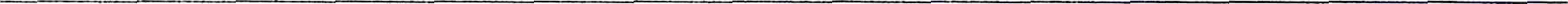 I am a dependent member of the Supervisory BoardThe members are considered dependent if they do not fulfil any of the independence criteria (at least one NO answer or any other additional independence criterion in B4 circled).I hereby agree that this statement be published on the website www.triglav.eu.In Celje, date: 3 December 2022						Signature:_______________________Declaration of Independence of the Memberof the Supervisory Board of the company Zavarovalnica Triglav, d.d.,I, the undersigned, Jure Valjavec, born on 1 February 1975, residing at Dol pri Ljubljani 25 A, pursuant to the Slovenian Corporate Governance Code, in relation to my membership in the Supervisory Board of Zavarovalnica Triglav, d.d., hereby declare, that I have the necessary qualifications and that I have enough experience and knowledge to perform the function of a Supervisory Board member. In the Declaration of Independence regarding any potential conflicts of interest under Annex B to the Slovene Corporate Governance Code I hereby declare the following:B3) Please circle NO if you do not fulfil an independence criterion or YES if you do:I am not an Executive Director or a member of the Management Board of the company or its subsidiary and I have not held such a position within the last three years.YES	             NOI am not an employee of the company and have not held such a position within the last three years, unless I was elected a member of the Supervisory Board within the system of workers’ representation specified by the law and I am not an executive worker.YES		NOI have not, and will not, received any significant additional remunerations from the company or its subsidiary besides the payment and additional remunerations for the functions of a chairperson, deputy-chairperson and membership in the committees which I receive as a Supervisory Board member. Such additional remunerations include in particular any participation in share options or any other payment schemes related to performance.YES		NOI am not a majority shareholder I do not represent one. YES		NO	I do not have and I have not had in the last year any important business contacts with the company or its subsidiaries, directly or as a partner, shareholder, director or executive of an entity with such relationship. Business contacts include the position of a supplier of goods or services (including financial, legal, advisory or consultative services), the position of an important client and the position of the organisations receiving significant contributions from the Company or its group.*usual market transactionsYES		NOI am not and I have not been within the last three years a partner or an employee of the present or former external auditor of the company or of a company related to the external auditor.YES		NO I am not an Executive Director or a member of another company's Management Board where the company's Executive Director or member of the Management Board is a member of the Supervisory Board and I am also not connected in any other way to the company's Executive Directors or Management Board members through participation in other companies or bodies.YES		NOI have not been in the same Supervisory Board for more than three terms of office (or more than 12 years when the Articles of Association stipulate a term of office for a period of less than four years).YES 	              NOI am not a close relative of the Management Board members or the persons holding the positions referred to in (a) through (h).YES		NOB4) Besides the examples from the previous recommendation, a conflict of interest may also arise if: Please circle if you fulfil any of the listed criteria, otherwise leave empty.I am a member of a broader management of an associated company,I have participated in the drafting of the content of the draft annual report of the company.In the Declaration of Independence, members of the Supervisory Board or committee also disclose possible other relationships, which might impact their independent performance of function (such as, business relationship with the company or it associated company, which are not usual market transactions, personal affiliation with the company, etc.).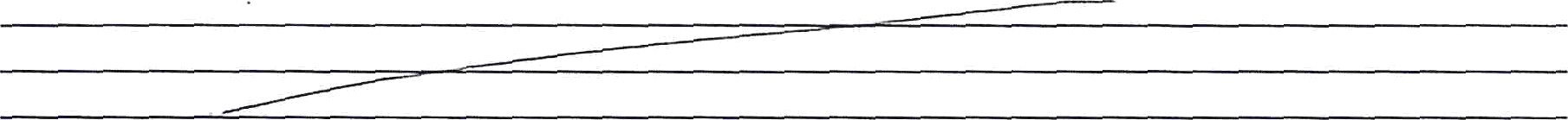 Based on the potential conflict of interest, I hereby state that (Please circle the appropriate statement):I am an independent member of the Supervisory BoardThe members are considered independent if they fulfil all the independence criteria (all the YES answers inB3 and none of the listed additional independence criteria from B4 or I do not fulfil the criterion  	, but I still believe that I can perform the function of a Supervisory Board member fully independently, which is substantiated as follows:b) I am a dependent member of the Supervisory BoardThe members are considered dependent if they do not fulfil any of the independence criteria (at least one NO answer or any other additional independence criterion in B4 circled).I hereby agree that this statement be published on the website www.trigIav.eu.In Dol pri Ljubljani, date: 7 February 2022				Signature:_______________________Declaration of Independence of the Memberof the Supervisory Board of the company Zavarovalnica Triglav, d.d.,I, the undersigned, Tim Umberger, born on 25 September 1980, residing at Židovska steza 2, 1000 Ljubljana, pursuant to the Slovenian Corporate Governance Code, in relation to my membership in the Supervisory Board of Zavarovalnica Triglav, d.d., hereby declare, that I have the necessary qualifications and that I have enough experience and knowledge to perform the function of a Supervisory Board member. In the Declaration of Independence regarding any potential conflicts of interest under Annex B to the Slovene Corporate Governance Code I hereby declare the following:B3) Please circle NO if you do not fulfil an independence criterion or YES if you do:I am not an Executive Director or a member of the Management Board of the company or its subsidiary and I have not held such a position within the last three years.YES	             NOI am not an employee of the company and have not held such a position within the last three years, unless I was elected a member of the Supervisory Board within the system of workers’ representation specified by the law and I am not an executive worker.YES		NOI have not, and will not, received any significant additional remunerations from the company or its subsidiary besides the payment and additional remunerations for the functions of a chairperson, deputy-chairperson and membership in the committees which I receive as a Supervisory Board member. Such additional remunerations include in particular any participation in share options or any other payment schemes related to performance.YES		NOI am not a majority shareholder I do not represent one. YES		NO	I do not have and I have not had in the last year any important business contacts with the company or its subsidiaries, directly or as a partner, shareholder, director or executive of an entity with such relationship. Business contacts include the position of a supplier of goods or services (including financial, legal, advisory or consultative services), the position of an important client and the position of the organisations receiving significant contributions from the Company or its group.*usual market transactionsYES		NOI am not and I have not been within the last three years a partner or an employee of the present or former external auditor of the company or of a company related to the external auditor.YES		NO I am not an Executive Director or a member of another company's Management Board where the company's Executive Director or member of the Management Board is a member of the Supervisory Board and I am also not connected in any other way to the company's Executive Directors or Management Board members through participation in other companies or bodies.YES		NOI have not been in the same Supervisory Board for more than three terms of office (or more than 12 years when the Articles of Association stipulate a term of office for a period of less than four years).YES 	              NOI am not a close relative of the Management Board members or the persons holding the positions referred to in (a) through (h).YES		NOB4) Besides the examples from the previous recommendation, a conflict of interest may also arise if: Please circle if you fulfil any of the listed criteria, otherwise leave empty.I am a member of a broader management of an associated company,I have participated in the drafting of the content of the draft annual report of the company.In the Declaration of Independence, members of the Supervisory Board or committee also disclose possible other relationships, which might impact their independent performance of function (such as, business relationship with the company or it associated company, which are not usual market transactions, personal affiliation with the company, etc.).Based on the potential conflict of interest, I hereby state that (Please circle the appropriate statement):I am an independent member of the Supervisory BoardThe members are considered independent if they fulfil all the independence criteria (all the YES answers inB3 and none of the listed additional independence criteria from B4 or I do not fulfil the criterion  	, but I still believe that I can perform the function of a Supervisory Board member fully independently, which is substantiated as follows:b) I am a dependent member of the Supervisory BoardThe members are considered dependent if they do not fulfil any of the independence criteria (at least one NO answer or any other additional independence criterion in B4 circled).I hereby agree that this statement be published on the website www.trigIav.eu.In Ljubljana, date: 21 June 2023					Signature:_______________________Declaration of Independence of the Memberof the Supervisory Board of the company Zavarovalnica Triglav, d.d.,I, the undersigned, Monica Cramer Manhem, born on 2 July 1959, residing at Radmansgatan 23, Stockholm, S-11425, Švedska, pursuant to the Slovenian Corporate Governance Code, in relation to my membership in the Supervisory Board of Zavarovalnica Triglav, d.d., hereby declare, that I have the necessary qualifications and that I have enough experience and knowledge to perform the function of a Supervisory Board member. In the Independence Declaration regarding any potential conflicts of interest under Annex B to the Slovene Corporate Governance Code I hereby declare the following:B3) Please circle NO if you do not fulfil an independence criterion or YES if you do:I am not an Executive Director or a member of the Management Board of the company or its subsidiary and I have not held such a position within the last three years.YES		NOI am not an employee of the company and have not held such a position within the last three years, unless I was elected a member of the Supervisory Board within the system of workers’ representation specified by the law and I am not an executive worker. YES		NOI have not, and will not, received any significant additional remunerations from the company or its subsidiary besides the payment and additional remunerations for the functions of a chairperson, deputy-chairperson and membership in the committees which I receive as a Supervisory Board member. Such additional remunerations include in particular any participation in share options or any other payment schemes related to performance.YES		NOI am not a majority shareholder I do not represent one.YES		NO	I do not have and I have not had in the last year any important business contacts with the company or its subsidiaries, directly or as a partner, shareholder, director or executive of an entity with such relationship. Business contacts include the position of a supplier of goods or services (including financial, legal, advisory or consultative services), the position of an important client and the position of the organisations receiving significant contributions from the Company or its group.YES		NOI am not and I have not been within the last three years a partner or an employee of the present or former external auditor of the company or of a company related to the external auditor.YES		NOI am not an Executive Director or a member of another company's Management Board where the company's Executive Director or member of the Management Board is a member of the Supervisory Board and I am also not connected in any other way to the company's Executive Directors or Management Board members through participation in other companies or bodies. YES		NOI have not been in the same Supervisory Board for more than three terms of office (or more than 12 years when the Articles of Association stipulate a term of office for a period of less than four years).YES		NOI am not a close relative of the Management Board members or the persons holding the positions referred to in (a) through (h).YES		NOB4) Besides the examples from the previous recommendation, a conflict of interest may also arise if:Please circle if you fulfil any of the listed criteria, otherwise leave empty.I am a member of a broader management of an associated company,I have participated in the drafting of the content of the draft annual report of the company.In the Declaration of Independence, members of the Supervisory Board or committee also disclose possible other relationships, which might impact their independent performance of function (such as, business relationship with the company or it associated company, which are not usual market transactions, personal affiliation with the company, etc.).I have no other relationships.Based on the potential conflict of interest, I hereby state that (Please circle the appropriate statement):I am an independent member of the Supervisory BoardThe members are considered independent if they fulfil all the independence criteria (all the YES answers inB3 and none of the listed additional independence criteria from B4 or I do not fulfil the criterion 	but I still believe that I can perform the function of a Supervisory Board member fully independently, which is substantiated as follows:I am a dependent member of the Supervisory BoardThe members are considered dependent if they do not fulfil any of the independence criteria (at least one NO answer or any other additional independence criterion in B4 circled).I hereby agree that this statement be published on the website www.trigIav.eu.In Stockholm, date: 24 June 2023	Signature:Declaration of Independence of the Member of the Audit Committeeof the Supervisory Board of the company Zavarovalnica Triglav, d.d.,I, the undersigned, Luka Kumer, born on 6 August 1981, residing at Malnarjeva ulica 17, 1000 Ljubljana, pursuant to the Slovenian Corporate Governance Code, in relation to my membership in the Supervisory Board of Zavarovalnica Triglav, d.d., hereby declare, that I have the necessary qualifications and that I have enough experience and knowledge to perform the function of a Supervisory Board member. In the Declaration of Independence regarding any potential conflicts of interest under Annex B to the Slovene Corporate Governance Code I hereby declare the following:B3) Please circle NO if you do not fulfil an independence criterion or YES if you do:I am not an Executive Director or a member of the Management Board of the company or its subsidiary and I have not held such a position within the last three years.YES		NOI am not an employee of the company and have not held such a position within the last three years, unless I was elected a member of the Supervisory Board within the system of workers’ representation specified by the law and I am not an executive worker.YES		NOI have not, and will not, received any significant additional remunerations from the company or its subsidiary besides the payment and additional remunerations for the functions of a chairperson, deputy-chairperson and membership in the committees which I receive as a Supervisory Board member. Such additional remunerations include in particular any participation in share options or any other payment schemes related to performance.YES		NOI am not a majority shareholder I do not represent one.            YES		NO	I do not have and I have not had in the last year any important business contacts with the company or its subsidiaries, directly or as a partner, shareholder, director or executive of an entity with such relationship. Business contacts include the position of a supplier of goods or services (including financial, legal, advisory or consultative services), the position of an important client and the position of the organisations receiving significant contributions from the Company or its group.             YES		NOI am not and I have not been within the last three years a partner or an employee of the present or former external auditor of the company or of a company related to the external auditor.YES		NOI am not an Executive Director or a member of another company's Management Board where the company's Executive Director or member of the Management Board is a member of the Supervisory Board and I am also not connected in any other way to the company's Executive Directors or Management Board members through participation in other companies or bodies.YES		NOI have not been in the same Supervisory Board for more than three terms of office (or more than 12 years when the Articles of Association stipulate a term of office for a period of less than four years).             YES		NOI am not a close relative of the Management Board members or the persons holding the positions	referred to in (a) through (h). YES		NOB4) Besides the examples from the previous recommendation, a conflict of interest may also arise if:Please circle if you fulfil any of the listed criteria, otherwise leave empty.I am a member of a broader management of an associated company,I have participated in the drafting of the content of the draft annual report of the company.In the Declaration of Independence, members of the Supervisory Board or committee also disclose possible other relationships, which might impact their independent performance of function (such as, business relationship with the company or it associated company, which are not usual market transactions, personal affiliation with the company, etc.).Based on the potential conflict of interest, I hereby state that (Please circle the appropriate statement):I am an independent member of Audit Committee of the Supervisory BoardThe members are considered independent if they fulfil all the independence criteria (all the YES answers inB3 and none of the listed additional independence criteria from B4 or I do not fulfil the criterion 	, but I still believe that I can perform the function of a Supervisory Board member fully independently, which is substantiated as follows:I am a dependent member of the Supervisory BoardThe members are considered dependent if they do not fulfil any of the independence criteria(at least one NO answer or any other additional independence criterion in B4 circled).I hereby agree that this statement be published on the website www.trigIav.eu.In Ljubljana, date: 14 February 2021					Signature:_______________________